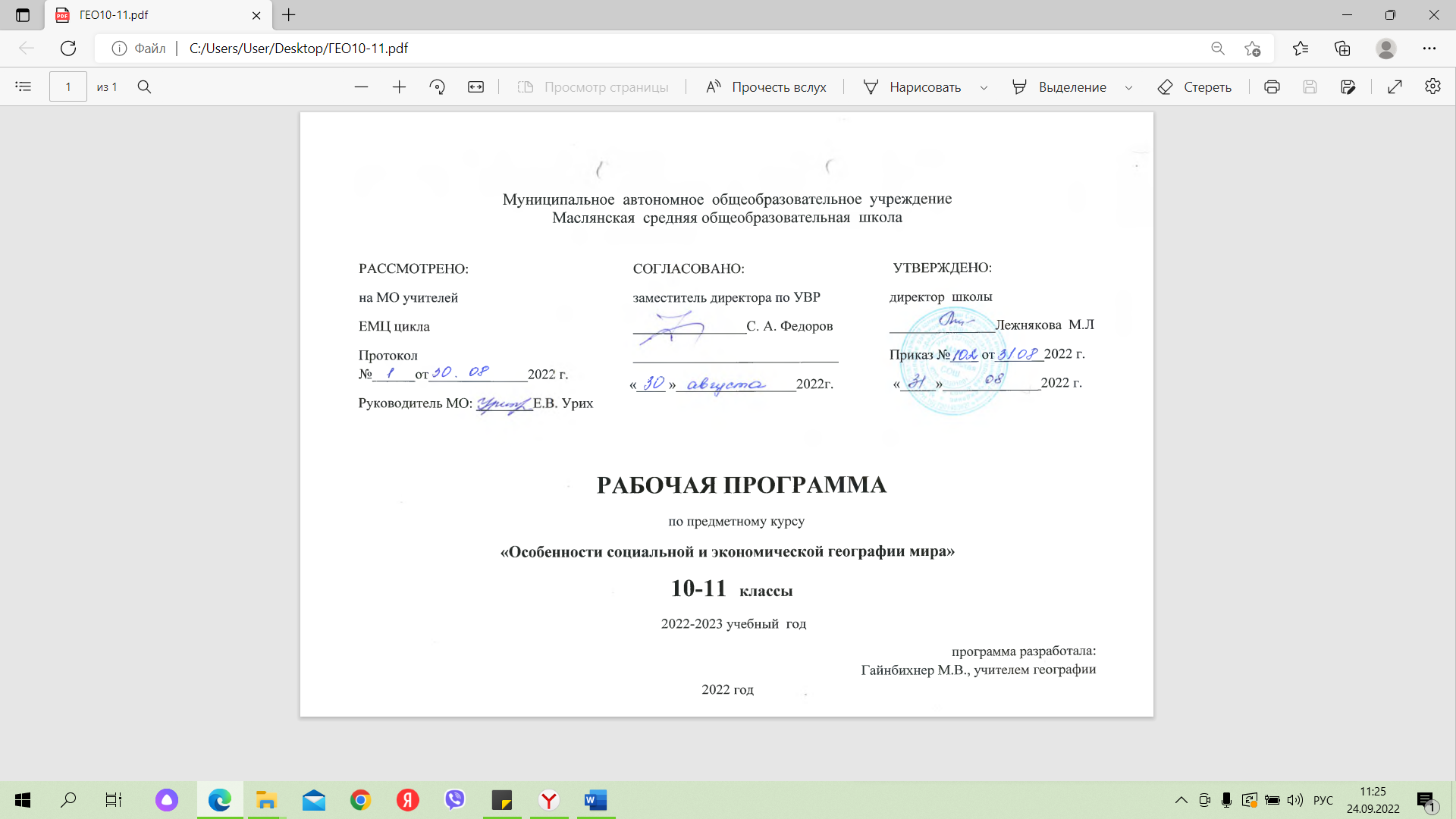 Раздел I. Планируемые результатыВ результате изучения географии на базовом уровне учебник должен знать/понимать:1. Основные географические понятия  и термины; традиционные и новые методы географических исследований;2. Особенности размещения основных видов природных ресурсов, из главные местонахождения и территориальные сочетания; численность и динамику населения мира, отдельных регионов и стран, их этногеографическую специфику; различия в уровне и качестве  жизни населения, основные направления миграций; проблемы современной урбанизации;1. Географические аспекты отраслевой и территориальной структуры мирового хозяйства, размещения его основных отраслей; географическую специфику отдельных стран и регионов, их различия по уровню социально-экономического развития, специализации в системе международного географического разделения труда; географические аспекты глобальных проблем человечества;2. Особенности современного геополитического и геоэкономического положения России, ее роль в международном географическом разделении труда;Уметь:1. Определять и сравнивать по разным источникам информации географические тенденции развития природных, социально-экономических и геоэкологических объектов, процессов и явлений;2. Оценивать и объяснять ресурсообеспеченность отдельных стран и регионов мира, их демографическую ситуацию, уровни урбанизации и территориальной концентрации населения и производства, степень природных, антропогенных и техногенных изменений отдельных территорий;3. Применять разнообразные источники географической информации для проведения наблюдений за природными, социально-экономическими и геоэкологическими объектами, процессами и явлениями, их изменениями под влиянием разнообразных факторов;4. Составлять комплексную географическую характеристику регионов и стран мира; таблицы, картосхемы, диаграммы, простейшие карты, модели, отражающие географические закономерности различных явлений и процессов, их территориальные взаимодействия;5. Сопоставлять географические карты различной тематики;Описывать: 1. Одну из отраслей мирового хозяйства;2. дин из районов старого или нового промышленного, сельскохозяйственного, городского, транспортного или рекреационного строительства;3. Географическую специфику страны (по выбору).Определять (измерять): - принадлежность объектов природы к определенным видам природных ресурсов; ресурсообеспеченность отдельными видами ресурсов;- рациональность или нерациональность использования минеральных, почвенных, водных, биологических ресурсов;- особенности экономико-географического положения объектов;- крупнейших экспортеров и импортеров важнейших видов промышленной и сельскохозяйственной продукции;- функции крупнейших городов мира;- условия возникновения  и развития наиболее крупных зон туризма и рекреаций.Называть и (или) показывать:- крупнейшие по площади и населению страны мира и их столицы;- основные виды ресурсов;- мировые центры и районы: месторождений полезных ископаемых; промышленные, сельскохозяйственные; транспортные; научно-информационные; финансовые; торговые; рекреационные.- основные регионы повышенной плотности населения;- основные средства и методы получения географической информации;- крупнейшие народы, наиболее распространенные языки, мировые религии, ареалы их распространения, культурно-исторические центры.- крупнейшие старопромышленные районы  мира;- меры по охране вод океана и суши;- тенденции изменения структуры мирового хозяйства; - основные формы международных экономических отношений;- крупнейшие индустриальные страны мира;- районы нового освоения;- свободные экономические зоны мира.Использовать приобретенные знания и умения в практической деятельности и повседневной жизни для:1. Выявления и объяснения географических аспектов различных текущих событий и ситуаций;2. Нахождения и применения географической информации, включая карты, статистические материалы, геоинформационные системы и ресурсы Интернета; правильной оценки важнейших социально-экономических событий международной жизни, геополитической и геоэкономической ситуации в России, других странах и регионах мира, тенденций их возможного развития;3. Понимания географической специфики крупных регионов и стран мира в условиях глобализации, стремительного развития международного туризма и отдуха, деловых и образовательных программ, различных видов человеческого общения.Раздел II. Содержание элективного курса «Особенности социальной и экономической географии мира», 11 классРегионы и страны мира (31 час)Многообразие стран на политической карте мира. Различия стран современного мира по размерам территории, численности населения, особенностям населения, особенностям географического положения. Типы стран. Экономически развитые и развивающиеся страны (главные; высокоразвитые страны Западной Европы; страны переселенческого типа; ключевые страны; страны внешне ориентированного развития; новые индустриальные страны и др. группы).Понятие о географическом регионе. Основные варианты регионального деления мира. Особенности географического положения, истории открытия и освоения, природно-ресурсного потенциала, населения, хозяйства, проблем современного социально-экономического развития крупных регионов и стран Европы, Азии, Африки, Северной и Латинской Америки, а также Австралии.Практическая работа. 1. Определение специализации главных С/Х районов Европы.2. Составление комплексной географической характеристики стран разных типов и крупных регионов мира; определение их    географической специфики.3. Сравнительная характеристика развивающихся стран Азии, Африки, Латинской Америки.Россия в современном мире (3 часа)Россия на политической карте мира. Изменение географического положения России во времени. Характеристика современных границ государства. Современное геополитическое положение России.Россия в мировом хозяйстве и международном географическом разделении труда; география отраслей ее международной специализации.Характеристика современного этапа преобразований закрытой экономики прошлого в открытую экономику будущего. Россия в системе международных  финансово-экономических и политических отношений.Особенности географии и структуры международной торговли. Крупнейшие торговые партнеры России. Структура внешнеторгового баланса. Основные формы внешних экономических связей. Участие России в международных отраслевых и региональных организациях. Россия и страны Содружества независимых государств (СНГ). Участие  России в Международных социально-экономических и геоэкологических проектах.Практическая работа4. Определение роли России в производстве важнейших видов мировой промышленной и сельскохозяйственной продукции.Раздел III. Тематическое планирование с учетом рабочей    программы воспитания с указанием количества часов, отведенных на изучение темы.Реализация рабочей программы воспитания в урочной деятельности направлена на формирование понимания важнейших социокультурных и духовно-нравственных ценностей.Механизм реализации рабочей программы воспитания: - установление доверительных отношений между педагогическим работником и его обучающимися, способствующих позитивному восприятию обучающимися требований и просьб педагогического работника, привлечению их внимания к обсуждаемой на уроке информации, активизации их познавательной деятельности; - привлечение внимания обучающихся к ценностному аспекту изучаемых на уроках явлений, организация их работы с получаемой на уроке социально значимой информацией, инициирование ее обсуждения, высказывания обучающимися своего мнения по ее поводу, выработки своего к ней отношения; - применение на уроке интерактивных форм работы с обучающимися: интеллектуальных игр, стимулирующих познавательную мотивацию обучающихся; -проведение предметных олимпиад, турниров, викторин, квестов, игр-экспериментов, дискуссии и др. - демонстрация примеров гражданского поведения, проявления добросердечности через подбор текстов для чтения, задач для решения, проблемных ситуаций, обсуждения, анализ поступков людей и др. - применение на уроках групповой работы или работы в парах, которые учат обучающихся командной работе и взаимодействию с другими обучающимися; включение в урок игровых процедур, которые помогают поддержать мотивацию обучающихся к получению знаний, налаживанию позитивных межличностных отношений в классе, помогают установлению доброжелательной атмосферы во время урока. - посещение экскурсий, музейные уроки, библиотечные уроки и др. - приобщение обучающихся к российским традиционным духовным ценностям, включая культурные ценности своей этнической группы, правилам и нормам поведения в российском обществе. - побуждение обучающихся соблюдать на уроке общепринятые нормы поведения, правила общения, принципы учебной дисциплины, самоорганизации, взаимоконтроль и самоконтроль - организация шефства мотивированных и эрудированных обучающихся над их неуспевающими одноклассниками, дающего обучающимся социально значимый опыт сотрудничества и взаимной помощи. РПВ- воспитательный компонентРТУ- разнотрансформируемый урокНРК- национально-региональный компонент.Приложение 1Календарно-тематическое планирование элективного курса, 11классКРИТЕРИИ ОЦЕНКИ УЧЕБНОЙ ДЕЯТЕЛЬНОСТИ ПО ГЕОГРАФИИ Результатом проверки уровня усвоения учебного материала является отметка.При оценке знаний обучающихся предполагается обращать внимание на правильность, осознанность, логичность и доказательность в изложении материала, точность использования географической терминологии, самостоятельность ответа.Устный ответ.
Примечание. По окончании устного ответа обучающегося педагогом даётся краткий анализ ответа, объявляется мотивированная оценка. Возможно привлечение других обучающихся для анализа ответа, самоанализ, предложение оценки.Оценка самостоятельных письменных и контрольных работ.
Примечание.1. Учитель имеет право поставить обучающемуся оценку выше той, которая предусмотрена нормами, если обучающимся оригинально выполнена работа.2. Оценки с анализом доводятся до сведения обучающихся, как правило, на последующем уроке, предусматривается работа над ошибками, устранение пробелов.Критерии выставления оценок за проверочные тесты.
Оценка качества выполнения практических и самостоятельных работ по географии.
Оценка умений работать с картой и другими источниками географических знаний.
Общая классификация ошибок.При оценке знаний, умений и навыков обучающихся следует учитывать все ошибки (грубые и негрубые) и недочеты.Грубыми считаются следующие ошибки:1) незнание определения основных понятий, законов, правил, основных положений теории, незнание формул, общепринятых символов обозначений величин, единиц их измерения;2) незнание наименований единиц измерения;3) неумение выделить в ответе главное;4) неумение применять знания для решения задач и объяснения явлений;5) неумение делать выводы и обобщения;6) неумение читать и строить графики и принципиальные схемы;7) неумение подготовить установку или лабораторное оборудование, провести опыт, наблюдения, необходимые расчеты или использовать полученные данные для выводов;8) неумение пользоваться первоисточниками, учебником и справочниками;9) нарушение техники безопасности;10) небрежное отношение к оборудованию, приборам, материалам.К негрубым ошибкам следует отнести:1) неточность формулировок, определений, понятий, законов, теорий, вызванная неполнотой охвата основных признаков определяемого понятия или заменой одного-двух из этих признаков второстепенными;2) ошибки при снятии показаний с измерительных приборов, не связанные с определением цены деления шкалы (например, зависящие от расположения измерительных приборов, оптические и др.);3) ошибки, вызванные несоблюдением условий проведения опыта, наблюдения, условий работы прибора, оборудования;4) ошибки в условных обозначениях на принципиальных схемах, неточность графика (например, изменение угла наклона) и др.;5) нерациональный метод решения задачи или недостаточно продуманный план устного ответа (нарушение логики, подмена отдельных основных вопросов второстепенными);6) нерациональные методы работы со справочной и другой литературой;7) неумение решать задачи, выполнять задания в общем виде.Недочетами являются:1) нерациональные приемы вычислений и преобразований, выполнения опытов, наблюдений, заданий;2) ошибки в вычислениях;3) небрежное выполнение записей, чертежей, схем, графиков;4) орфографические и пунктуационные ошибки.Требования к выполнению практических работ в контурных картах.Практические и самостоятельные работы на контурной карте выполняются с использованием карт атласа и учебника, а также описания задания к работе.Каждую контурную карту подписывают. В правом верхнем углу обучающийся ставит свою фамилию и класс.При выполнении практической работы в контурных картах, в левом верхнем углу карты подписывают номер и название практической работы.В начале учебного года все работы в контурных картах выполняются простыми карандашами, потому что навыки работы с контурными картами слабы, и обучающиеся делают ошибки.Все надписи на контурной карте делают мелко, четко, красиво, желательно печатными буквами. Название рек и гор располагают соответственно вдоль хребтов и рек, названия равнин - по параллелям. Объекты гидросферы желательно подписывать синей пастой.Географические названия объектов подписывайте с заглавной буквы.Если название объекта не помещается на карте, то около него ставят цифру, а внизу карты пишут, что означает данная цифра.Если того требует задание, карту раскрашивают цветными карандашами, а затем уже подписывают географические названия.При помощи условных знаков, выбранных вами, выполните задание, условные знаки отобразите в легенде карты.Не копируйте карты атласа, необходимо точно выполнять предложенные вам задания (избегайте нанесение «лишней информации»: отметка за правильно оформленную работу по предложенным заданиям может быть снижена на один балл в случае добавления в работу излишней информации).Работа должна быть выполнена аккуратно без грамматически ошибок (отметка за работу может быть снижена за небрежность и грамматические ошибки на один и более баллов).Помните: работать в контурных картах фломастерами и маркерами запрещено!Приложение 2Оценочные процедуры 11 класс№Раздел, темаКол-во часовРегионы и страны мира -31 час30Зарубежная Европа Зарубежная Европа 81Общая ЭГХ Зарубежной Европы: состав, природно-ресурсный потенциал.12Население. Хозяйство Зарубежной Европы.13Промышленность Зарубежной Европы.14Сельское хозяйство. Транспорт. Наука и финансы, отдых и туризм, экологические проблемы.15Практическая работа №1 Определение специализации главных С/Х районов Европы.16Географический рисунок расселения и хозяйства. 17Субрегионы и страны. ФРГ. 18Практическая работа №2 Составление комплексной географической характеристики стран разных типов и крупных регионов мира; определение их географической специфики.1Зарубежная Азия. Австралия Зарубежная Азия. Австралия 99.Общая  ЭГХ  Зарубежной Азии.110.Население Зарубежной Азии.111.Хозяйство Зарубежной Азии.112.Урок –путешествие. «Китай: из древности в современный мир»          1(РПВ)13.Китай.114.Япония: территория , границы, население.115.Хозяйство Японии на пути в 21 век.116.Индия – крупнейшая развивающая страна мира.117.Урок-виртуальная экскурсия «По Австралии и Океании». Комплексная характеристика Австралии и Океании11	                          1(РПВ)АфрикаАфрика                    418.Общая ЭГХ Африки.119.Общая ЭГХ Африки.120.Субрегионы: Северная Африка.121.Тропическая Африка. ЮАР. 1Северная Америка Северная Америка 522.Общая ЭГХ США.123.Общая ЭГХ США.124.Макрорегионы США.125.Макрорегионы США.1   26.Канада. Социально-экономическая характеристика. 1Латинская Америка 427.Общая ЭГХ Латинской Америки.128.Общая ЭГХ Латинской Америки.129.ЭГХ Бразилии.1   30.Практическая работа № 3 Сравнительная характеристика развивающихся стран Азии, Африки, Латинской Америки.Россия в современном мире.431.Россия        Россия на политической карте мира. Современное геополитическое положение России..132.                    Участие и  структура  международной  торговли России.133.Урок- статистического исследования. «Россия в современном мире»                           1(РПВ)   34Практическая работа 4. Определение роли России в производстве важнейших видов мировой промышленной и сельскохозяйственной продукции.                  1Дата № Тема Элементы обязательногоминимума образованияЭлементы обязательногоминимума образованияЭлементы обязательногоминимума образованияЭлементы обязательногоминимума образованияПримечание Регионы и страны мира – 31 часРегионы и страны мира – 31 часРегионы и страны мира – 31 часРегионы и страны мира – 31 часРегионы и страны мира – 31 часРегионы и страны мира – 31 часРегионы и страны мира – 31 часРегионы и страны мира – 31 часЗарубежная Европа –8 часовЗарубежная Европа –8 часовЗарубежная Европа –8 часовЗарубежная Европа –8 часовЗарубежная Европа –8 часовЗарубежная Европа –8 часовЗарубежная Европа –8 часовЗарубежная Европа –8 часов1.Общая ЭГХ Зарубежной Европы: состав, природно-ресурсный потенциал.Комплексная географическая характеристика природных ресурсов, населения и хозяйства Зарубежной Европы. Региональные различия. Особенности географического положения, природно-ресурсного потенциала, населения, хозяйства, культуры, современные проблемы развития наиболее  крупных стран мира. Внутренние географические различия стран.Комплексная географическая характеристика природных ресурсов, населения и хозяйства Зарубежной Европы. Региональные различия. Особенности географического положения, природно-ресурсного потенциала, населения, хозяйства, культуры, современные проблемы развития наиболее  крупных стран мира. Внутренние географические различия стран.Комплексная географическая характеристика природных ресурсов, населения и хозяйства Зарубежной Европы. Региональные различия. Особенности географического положения, природно-ресурсного потенциала, населения, хозяйства, культуры, современные проблемы развития наиболее  крупных стран мира. Внутренние географические различия стран.Комплексная географическая характеристика природных ресурсов, населения и хозяйства Зарубежной Европы. Региональные различия. Особенности географического положения, природно-ресурсного потенциала, населения, хозяйства, культуры, современные проблемы развития наиболее  крупных стран мира. Внутренние географические различия стран.Видео-урок2.Население. Хозяйство Зарубежной Европы.Комплексная географическая характеристика природных ресурсов, населения и хозяйства Зарубежной Европы. Региональные различия. Особенности географического положения, природно-ресурсного потенциала, населения, хозяйства, культуры, современные проблемы развития наиболее  крупных стран мира. Внутренние географические различия стран.Комплексная географическая характеристика природных ресурсов, населения и хозяйства Зарубежной Европы. Региональные различия. Особенности географического положения, природно-ресурсного потенциала, населения, хозяйства, культуры, современные проблемы развития наиболее  крупных стран мира. Внутренние географические различия стран.Комплексная географическая характеристика природных ресурсов, населения и хозяйства Зарубежной Европы. Региональные различия. Особенности географического положения, природно-ресурсного потенциала, населения, хозяйства, культуры, современные проблемы развития наиболее  крупных стран мира. Внутренние географические различия стран.Комплексная географическая характеристика природных ресурсов, населения и хозяйства Зарубежной Европы. Региональные различия. Особенности географического положения, природно-ресурсного потенциала, населения, хозяйства, культуры, современные проблемы развития наиболее  крупных стран мира. Внутренние географические различия стран.Видео-урок3.Промышленность Зарубежной Европы.Комплексная географическая характеристика природных ресурсов, населения и хозяйства Зарубежной Европы. Региональные различия. Особенности географического положения, природно-ресурсного потенциала, населения, хозяйства, культуры, современные проблемы развития наиболее  крупных стран мира. Внутренние географические различия стран.Комплексная географическая характеристика природных ресурсов, населения и хозяйства Зарубежной Европы. Региональные различия. Особенности географического положения, природно-ресурсного потенциала, населения, хозяйства, культуры, современные проблемы развития наиболее  крупных стран мира. Внутренние географические различия стран.Комплексная географическая характеристика природных ресурсов, населения и хозяйства Зарубежной Европы. Региональные различия. Особенности географического положения, природно-ресурсного потенциала, населения, хозяйства, культуры, современные проблемы развития наиболее  крупных стран мира. Внутренние географические различия стран.Комплексная географическая характеристика природных ресурсов, населения и хозяйства Зарубежной Европы. Региональные различия. Особенности географического положения, природно-ресурсного потенциала, населения, хозяйства, культуры, современные проблемы развития наиболее  крупных стран мира. Внутренние географические различия стран.Видео-урок4.Сельское хозяйство. Транспорт. Наука и финансы, отдых и туризм, экологические проблемы.Комплексная географическая характеристика природных ресурсов, населения и хозяйства Зарубежной Европы. Региональные различия. Особенности географического положения, природно-ресурсного потенциала, населения, хозяйства, культуры, современные проблемы развития наиболее  крупных стран мира. Внутренние географические различия стран.Комплексная географическая характеристика природных ресурсов, населения и хозяйства Зарубежной Европы. Региональные различия. Особенности географического положения, природно-ресурсного потенциала, населения, хозяйства, культуры, современные проблемы развития наиболее  крупных стран мира. Внутренние географические различия стран.Комплексная географическая характеристика природных ресурсов, населения и хозяйства Зарубежной Европы. Региональные различия. Особенности географического положения, природно-ресурсного потенциала, населения, хозяйства, культуры, современные проблемы развития наиболее  крупных стран мира. Внутренние географические различия стран.Комплексная географическая характеристика природных ресурсов, населения и хозяйства Зарубежной Европы. Региональные различия. Особенности географического положения, природно-ресурсного потенциала, населения, хозяйства, культуры, современные проблемы развития наиболее  крупных стран мира. Внутренние географические различия стран.Видео-урок5.Практическая работа №1 Определение специализации главных С/Х районов Европы.Комплексная географическая характеристика природных ресурсов, населения и хозяйства Зарубежной Европы. Региональные различия. Особенности географического положения, природно-ресурсного потенциала, населения, хозяйства, культуры, современные проблемы развития наиболее  крупных стран мира. Внутренние географические различия стран.Комплексная географическая характеристика природных ресурсов, населения и хозяйства Зарубежной Европы. Региональные различия. Особенности географического положения, природно-ресурсного потенциала, населения, хозяйства, культуры, современные проблемы развития наиболее  крупных стран мира. Внутренние географические различия стран.Комплексная географическая характеристика природных ресурсов, населения и хозяйства Зарубежной Европы. Региональные различия. Особенности географического положения, природно-ресурсного потенциала, населения, хозяйства, культуры, современные проблемы развития наиболее  крупных стран мира. Внутренние географические различия стран.Комплексная географическая характеристика природных ресурсов, населения и хозяйства Зарубежной Европы. Региональные различия. Особенности географического положения, природно-ресурсного потенциала, населения, хозяйства, культуры, современные проблемы развития наиболее  крупных стран мира. Внутренние географические различия стран.Видео-урок6.Географический рисунок расселения и хозяйства. Комплексная географическая характеристика природных ресурсов, населения и хозяйства Зарубежной Европы. Региональные различия. Особенности географического положения, природно-ресурсного потенциала, населения, хозяйства, культуры, современные проблемы развития наиболее  крупных стран мира. Внутренние географические различия стран.Комплексная географическая характеристика природных ресурсов, населения и хозяйства Зарубежной Европы. Региональные различия. Особенности географического положения, природно-ресурсного потенциала, населения, хозяйства, культуры, современные проблемы развития наиболее  крупных стран мира. Внутренние географические различия стран.Комплексная географическая характеристика природных ресурсов, населения и хозяйства Зарубежной Европы. Региональные различия. Особенности географического положения, природно-ресурсного потенциала, населения, хозяйства, культуры, современные проблемы развития наиболее  крупных стран мира. Внутренние географические различия стран.Комплексная географическая характеристика природных ресурсов, населения и хозяйства Зарубежной Европы. Региональные различия. Особенности географического положения, природно-ресурсного потенциала, населения, хозяйства, культуры, современные проблемы развития наиболее  крупных стран мира. Внутренние географические различия стран.Видео-урок7Субрегионы и страны. ФРГ. Комплексная географическая характеристика природных ресурсов, населения и хозяйства Зарубежной Европы. Региональные различия. Особенности географического положения, природно-ресурсного потенциала, населения, хозяйства, культуры, современные проблемы развития наиболее  крупных стран мира. Внутренние географические различия стран.Комплексная географическая характеристика природных ресурсов, населения и хозяйства Зарубежной Европы. Региональные различия. Особенности географического положения, природно-ресурсного потенциала, населения, хозяйства, культуры, современные проблемы развития наиболее  крупных стран мира. Внутренние географические различия стран.Комплексная географическая характеристика природных ресурсов, населения и хозяйства Зарубежной Европы. Региональные различия. Особенности географического положения, природно-ресурсного потенциала, населения, хозяйства, культуры, современные проблемы развития наиболее  крупных стран мира. Внутренние географические различия стран.Комплексная географическая характеристика природных ресурсов, населения и хозяйства Зарубежной Европы. Региональные различия. Особенности географического положения, природно-ресурсного потенциала, населения, хозяйства, культуры, современные проблемы развития наиболее  крупных стран мира. Внутренние географические различия стран.Видео-урок8.Практическая работа №2 Составление комплексной географической характеристики стран разных типов и крупных регионов мира; определение их географической специфики.Комплексная географическая характеристика природных ресурсов, населения и хозяйства Зарубежной Европы. Региональные различия. Особенности географического положения, природно-ресурсного потенциала, населения, хозяйства, культуры, современные проблемы развития наиболее  крупных стран мира. Внутренние географические различия стран.Комплексная географическая характеристика природных ресурсов, населения и хозяйства Зарубежной Европы. Региональные различия. Особенности географического положения, природно-ресурсного потенциала, населения, хозяйства, культуры, современные проблемы развития наиболее  крупных стран мира. Внутренние географические различия стран.Комплексная географическая характеристика природных ресурсов, населения и хозяйства Зарубежной Европы. Региональные различия. Особенности географического положения, природно-ресурсного потенциала, населения, хозяйства, культуры, современные проблемы развития наиболее  крупных стран мира. Внутренние географические различия стран.Комплексная географическая характеристика природных ресурсов, населения и хозяйства Зарубежной Европы. Региональные различия. Особенности географического положения, природно-ресурсного потенциала, населения, хозяйства, культуры, современные проблемы развития наиболее  крупных стран мира. Внутренние географические различия стран.Видео-урокЗарубежная Азия. Австралия -9 часовЗарубежная Азия. Австралия -9 часовЗарубежная Азия. Австралия -9 часовЗарубежная Азия. Австралия -9 часовЗарубежная Азия. Австралия -9 часовЗарубежная Азия. Австралия -9 часовЗарубежная Азия. Австралия -9 часовЗарубежная Азия. Австралия -9 часов9.Общая  ЭГХ  Зарубежной Азии.Комплексная географическая характеристика природных ресурсов, населения и хозяйства Зарубежной Азии. Региональные различия.Особенности географического положения, природно-ресурсного потенциала, населения, хозяйства, культуры, современные проблемы развития наиболее  крупных стран мира. Внутренние географические различия стран.Комплексная географическая характеристика природных ресурсов, населения и хозяйства Зарубежной Азии. Региональные различия.Особенности географического положения, природно-ресурсного потенциала, населения, хозяйства, культуры, современные проблемы развития наиболее  крупных стран мира. Внутренние географические различия стран.Комплексная географическая характеристика природных ресурсов, населения и хозяйства Зарубежной Азии. Региональные различия.Особенности географического положения, природно-ресурсного потенциала, населения, хозяйства, культуры, современные проблемы развития наиболее  крупных стран мира. Внутренние географические различия стран.Комплексная географическая характеристика природных ресурсов, населения и хозяйства Зарубежной Азии. Региональные различия.Особенности географического положения, природно-ресурсного потенциала, населения, хозяйства, культуры, современные проблемы развития наиболее  крупных стран мира. Внутренние географические различия стран.Урок-путешествиеУрок-виртуальная экскурсия10.Население Зарубежной Азии.Комплексная географическая характеристика природных ресурсов, населения и хозяйства Зарубежной Азии. Региональные различия.Особенности географического положения, природно-ресурсного потенциала, населения, хозяйства, культуры, современные проблемы развития наиболее  крупных стран мира. Внутренние географические различия стран.Комплексная географическая характеристика природных ресурсов, населения и хозяйства Зарубежной Азии. Региональные различия.Особенности географического положения, природно-ресурсного потенциала, населения, хозяйства, культуры, современные проблемы развития наиболее  крупных стран мира. Внутренние географические различия стран.Комплексная географическая характеристика природных ресурсов, населения и хозяйства Зарубежной Азии. Региональные различия.Особенности географического положения, природно-ресурсного потенциала, населения, хозяйства, культуры, современные проблемы развития наиболее  крупных стран мира. Внутренние географические различия стран.Комплексная географическая характеристика природных ресурсов, населения и хозяйства Зарубежной Азии. Региональные различия.Особенности географического положения, природно-ресурсного потенциала, населения, хозяйства, культуры, современные проблемы развития наиболее  крупных стран мира. Внутренние географические различия стран.Урок-путешествиеУрок-виртуальная экскурсия11.Хозяйство Зарубежной Азии.Комплексная географическая характеристика природных ресурсов, населения и хозяйства Зарубежной Азии. Региональные различия.Особенности географического положения, природно-ресурсного потенциала, населения, хозяйства, культуры, современные проблемы развития наиболее  крупных стран мира. Внутренние географические различия стран.Комплексная географическая характеристика природных ресурсов, населения и хозяйства Зарубежной Азии. Региональные различия.Особенности географического положения, природно-ресурсного потенциала, населения, хозяйства, культуры, современные проблемы развития наиболее  крупных стран мира. Внутренние географические различия стран.Комплексная географическая характеристика природных ресурсов, населения и хозяйства Зарубежной Азии. Региональные различия.Особенности географического положения, природно-ресурсного потенциала, населения, хозяйства, культуры, современные проблемы развития наиболее  крупных стран мира. Внутренние географические различия стран.Комплексная географическая характеристика природных ресурсов, населения и хозяйства Зарубежной Азии. Региональные различия.Особенности географического положения, природно-ресурсного потенциала, населения, хозяйства, культуры, современные проблемы развития наиболее  крупных стран мира. Внутренние географические различия стран.Урок-путешествиеУрок-виртуальная экскурсия12.Китай.Комплексная географическая характеристика природных ресурсов, населения и хозяйства Зарубежной Азии. Региональные различия.Особенности географического положения, природно-ресурсного потенциала, населения, хозяйства, культуры, современные проблемы развития наиболее  крупных стран мира. Внутренние географические различия стран.Комплексная географическая характеристика природных ресурсов, населения и хозяйства Зарубежной Азии. Региональные различия.Особенности географического положения, природно-ресурсного потенциала, населения, хозяйства, культуры, современные проблемы развития наиболее  крупных стран мира. Внутренние географические различия стран.Комплексная географическая характеристика природных ресурсов, населения и хозяйства Зарубежной Азии. Региональные различия.Особенности географического положения, природно-ресурсного потенциала, населения, хозяйства, культуры, современные проблемы развития наиболее  крупных стран мира. Внутренние географические различия стран.Комплексная географическая характеристика природных ресурсов, населения и хозяйства Зарубежной Азии. Региональные различия.Особенности географического положения, природно-ресурсного потенциала, населения, хозяйства, культуры, современные проблемы развития наиболее  крупных стран мира. Внутренние географические различия стран.Урок-путешествиеУрок-виртуальная экскурсия13.Китай.Комплексная географическая характеристика природных ресурсов, населения и хозяйства Зарубежной Азии. Региональные различия.Особенности географического положения, природно-ресурсного потенциала, населения, хозяйства, культуры, современные проблемы развития наиболее  крупных стран мира. Внутренние географические различия стран.Комплексная географическая характеристика природных ресурсов, населения и хозяйства Зарубежной Азии. Региональные различия.Особенности географического положения, природно-ресурсного потенциала, населения, хозяйства, культуры, современные проблемы развития наиболее  крупных стран мира. Внутренние географические различия стран.Комплексная географическая характеристика природных ресурсов, населения и хозяйства Зарубежной Азии. Региональные различия.Особенности географического положения, природно-ресурсного потенциала, населения, хозяйства, культуры, современные проблемы развития наиболее  крупных стран мира. Внутренние географические различия стран.Комплексная географическая характеристика природных ресурсов, населения и хозяйства Зарубежной Азии. Региональные различия.Особенности географического положения, природно-ресурсного потенциала, населения, хозяйства, культуры, современные проблемы развития наиболее  крупных стран мира. Внутренние географические различия стран.Урок-путешествиеУрок-виртуальная экскурсия14.Япония: территория , границы, население.Комплексная географическая характеристика природных ресурсов, населения и хозяйства Зарубежной Азии. Региональные различия.Особенности географического положения, природно-ресурсного потенциала, населения, хозяйства, культуры, современные проблемы развития наиболее  крупных стран мира. Внутренние географические различия стран.Комплексная географическая характеристика природных ресурсов, населения и хозяйства Зарубежной Азии. Региональные различия.Особенности географического положения, природно-ресурсного потенциала, населения, хозяйства, культуры, современные проблемы развития наиболее  крупных стран мира. Внутренние географические различия стран.Комплексная географическая характеристика природных ресурсов, населения и хозяйства Зарубежной Азии. Региональные различия.Особенности географического положения, природно-ресурсного потенциала, населения, хозяйства, культуры, современные проблемы развития наиболее  крупных стран мира. Внутренние географические различия стран.Комплексная географическая характеристика природных ресурсов, населения и хозяйства Зарубежной Азии. Региональные различия.Особенности географического положения, природно-ресурсного потенциала, населения, хозяйства, культуры, современные проблемы развития наиболее  крупных стран мира. Внутренние географические различия стран.Урок-путешествиеУрок-виртуальная экскурсия15.Хозяйство Японии на пути в 21 век.Комплексная географическая характеристика природных ресурсов, населения и хозяйства Зарубежной Азии. Региональные различия.Особенности географического положения, природно-ресурсного потенциала, населения, хозяйства, культуры, современные проблемы развития наиболее  крупных стран мира. Внутренние географические различия стран.Комплексная географическая характеристика природных ресурсов, населения и хозяйства Зарубежной Азии. Региональные различия.Особенности географического положения, природно-ресурсного потенциала, населения, хозяйства, культуры, современные проблемы развития наиболее  крупных стран мира. Внутренние географические различия стран.Комплексная географическая характеристика природных ресурсов, населения и хозяйства Зарубежной Азии. Региональные различия.Особенности географического положения, природно-ресурсного потенциала, населения, хозяйства, культуры, современные проблемы развития наиболее  крупных стран мира. Внутренние географические различия стран.Комплексная географическая характеристика природных ресурсов, населения и хозяйства Зарубежной Азии. Региональные различия.Особенности географического положения, природно-ресурсного потенциала, населения, хозяйства, культуры, современные проблемы развития наиболее  крупных стран мира. Внутренние географические различия стран.Урок-путешествиеУрок-виртуальная экскурсия16.Индия – крупнейшая развивающая страна мира.Комплексная географическая характеристика природных ресурсов, населения и хозяйства Зарубежной Азии. Региональные различия.Особенности географического положения, природно-ресурсного потенциала, населения, хозяйства, культуры, современные проблемы развития наиболее  крупных стран мира. Внутренние географические различия стран.Комплексная географическая характеристика природных ресурсов, населения и хозяйства Зарубежной Азии. Региональные различия.Особенности географического положения, природно-ресурсного потенциала, населения, хозяйства, культуры, современные проблемы развития наиболее  крупных стран мира. Внутренние географические различия стран.Комплексная географическая характеристика природных ресурсов, населения и хозяйства Зарубежной Азии. Региональные различия.Особенности географического положения, природно-ресурсного потенциала, населения, хозяйства, культуры, современные проблемы развития наиболее  крупных стран мира. Внутренние географические различия стран.Комплексная географическая характеристика природных ресурсов, населения и хозяйства Зарубежной Азии. Региональные различия.Особенности географического положения, природно-ресурсного потенциала, населения, хозяйства, культуры, современные проблемы развития наиболее  крупных стран мира. Внутренние географические различия стран.Урок-путешествиеУрок-виртуальная экскурсия17.                     Комплексная характеристика Австралии и ОкеанииКомплексная географическая характеристика природных ресурсов, населения и хозяйства Зарубежной Азии. Региональные различия.Особенности географического положения, природно-ресурсного потенциала, населения, хозяйства, культуры, современные проблемы развития наиболее  крупных стран мира. Внутренние географические различия стран.Комплексная географическая характеристика природных ресурсов, населения и хозяйства Зарубежной Азии. Региональные различия.Особенности географического положения, природно-ресурсного потенциала, населения, хозяйства, культуры, современные проблемы развития наиболее  крупных стран мира. Внутренние географические различия стран.Комплексная географическая характеристика природных ресурсов, населения и хозяйства Зарубежной Азии. Региональные различия.Особенности географического положения, природно-ресурсного потенциала, населения, хозяйства, культуры, современные проблемы развития наиболее  крупных стран мира. Внутренние географические различия стран.Комплексная географическая характеристика природных ресурсов, населения и хозяйства Зарубежной Азии. Региональные различия.Особенности географического положения, природно-ресурсного потенциала, населения, хозяйства, культуры, современные проблемы развития наиболее  крупных стран мира. Внутренние географические различия стран.Урок-путешествиеУрок-виртуальная экскурсияАфрика-4 часаАфрика-4 часаАфрика-4 часаАфрика-4 часаАфрика-4 часаАфрика-4 часаАфрика-4 часаАфрика-4 часа18.Общая ЭГХ Африки.Комплексная географическая характеристика природных ресурсов, населения и хозяйства Африки. Региональные различия.Особенности географического положения, природно-ресурсного потенциала, населения, хозяйства, культуры, современные проблемы развития наиболее  крупных стран мира. Внутренние географические различиястран.Комплексная географическая характеристика природных ресурсов, населения и хозяйства Африки. Региональные различия.Особенности географического положения, природно-ресурсного потенциала, населения, хозяйства, культуры, современные проблемы развития наиболее  крупных стран мира. Внутренние географические различиястран.Комплексная географическая характеристика природных ресурсов, населения и хозяйства Африки. Региональные различия.Особенности географического положения, природно-ресурсного потенциала, населения, хозяйства, культуры, современные проблемы развития наиболее  крупных стран мира. Внутренние географические различиястран.19.Общая ЭГХ Африки.Комплексная географическая характеристика природных ресурсов, населения и хозяйства Африки. Региональные различия.Особенности географического положения, природно-ресурсного потенциала, населения, хозяйства, культуры, современные проблемы развития наиболее  крупных стран мира. Внутренние географические различиястран.Комплексная географическая характеристика природных ресурсов, населения и хозяйства Африки. Региональные различия.Особенности географического положения, природно-ресурсного потенциала, населения, хозяйства, культуры, современные проблемы развития наиболее  крупных стран мира. Внутренние географические различиястран.Комплексная географическая характеристика природных ресурсов, населения и хозяйства Африки. Региональные различия.Особенности географического положения, природно-ресурсного потенциала, населения, хозяйства, культуры, современные проблемы развития наиболее  крупных стран мира. Внутренние географические различиястран.20.Субрегионы: Северная Африка.Комплексная географическая характеристика природных ресурсов, населения и хозяйства Африки. Региональные различия.Особенности географического положения, природно-ресурсного потенциала, населения, хозяйства, культуры, современные проблемы развития наиболее  крупных стран мира. Внутренние географические различиястран.Комплексная географическая характеристика природных ресурсов, населения и хозяйства Африки. Региональные различия.Особенности географического положения, природно-ресурсного потенциала, населения, хозяйства, культуры, современные проблемы развития наиболее  крупных стран мира. Внутренние географические различиястран.Комплексная географическая характеристика природных ресурсов, населения и хозяйства Африки. Региональные различия.Особенности географического положения, природно-ресурсного потенциала, населения, хозяйства, культуры, современные проблемы развития наиболее  крупных стран мира. Внутренние географические различиястран.21.Тропическая Африка. ЮАР. Комплексная географическая характеристика природных ресурсов, населения и хозяйства Африки. Региональные различия.Особенности географического положения, природно-ресурсного потенциала, населения, хозяйства, культуры, современные проблемы развития наиболее  крупных стран мира. Внутренние географические различиястран.Комплексная географическая характеристика природных ресурсов, населения и хозяйства Африки. Региональные различия.Особенности географического положения, природно-ресурсного потенциала, населения, хозяйства, культуры, современные проблемы развития наиболее  крупных стран мира. Внутренние географические различиястран.Комплексная географическая характеристика природных ресурсов, населения и хозяйства Африки. Региональные различия.Особенности географического положения, природно-ресурсного потенциала, населения, хозяйства, культуры, современные проблемы развития наиболее  крупных стран мира. Внутренние географические различиястран.Северная Америка- 5 часовСеверная Америка- 5 часовСеверная Америка- 5 часовСеверная Америка- 5 часовСеверная Америка- 5 часовСеверная Америка- 5 часовСеверная Америка- 5 часовСеверная Америка- 5 часов22.Общая ЭГХ США.Комплексная географическая характеристика природных ресурсов, населения и хозяйства Северной Америки . Региональные различия.Особенности географического положения, природно-ресурсного потенциала, населения, хозяйства, культуры, современные проблемы развития наиболее  крупных стран мира. Внутренние географические различиястран.Комплексная географическая характеристика природных ресурсов, населения и хозяйства Северной Америки . Региональные различия.Особенности географического положения, природно-ресурсного потенциала, населения, хозяйства, культуры, современные проблемы развития наиболее  крупных стран мира. Внутренние географические различиястран.23.Общая ЭГХ США.Комплексная географическая характеристика природных ресурсов, населения и хозяйства Северной Америки . Региональные различия.Особенности географического положения, природно-ресурсного потенциала, населения, хозяйства, культуры, современные проблемы развития наиболее  крупных стран мира. Внутренние географические различиястран.Комплексная географическая характеристика природных ресурсов, населения и хозяйства Северной Америки . Региональные различия.Особенности географического положения, природно-ресурсного потенциала, населения, хозяйства, культуры, современные проблемы развития наиболее  крупных стран мира. Внутренние географические различиястран.24.Макрорегионы США.Комплексная географическая характеристика природных ресурсов, населения и хозяйства Северной Америки . Региональные различия.Особенности географического положения, природно-ресурсного потенциала, населения, хозяйства, культуры, современные проблемы развития наиболее  крупных стран мира. Внутренние географические различиястран.Комплексная географическая характеристика природных ресурсов, населения и хозяйства Северной Америки . Региональные различия.Особенности географического положения, природно-ресурсного потенциала, населения, хозяйства, культуры, современные проблемы развития наиболее  крупных стран мира. Внутренние географические различиястран.25.Макрорегионы США.Комплексная географическая характеристика природных ресурсов, населения и хозяйства Северной Америки . Региональные различия.Особенности географического положения, природно-ресурсного потенциала, населения, хозяйства, культуры, современные проблемы развития наиболее  крупных стран мира. Внутренние географические различиястран.Комплексная географическая характеристика природных ресурсов, населения и хозяйства Северной Америки . Региональные различия.Особенности географического положения, природно-ресурсного потенциала, населения, хозяйства, культуры, современные проблемы развития наиболее  крупных стран мира. Внутренние географические различиястран.26.Канада. Социально-экономическая характеристика. Комплексная географическая характеристика природных ресурсов, населения и хозяйства Северной Америки . Региональные различия.Особенности географического положения, природно-ресурсного потенциала, населения, хозяйства, культуры, современные проблемы развития наиболее  крупных стран мира. Внутренние географические различиястран.Комплексная географическая характеристика природных ресурсов, населения и хозяйства Северной Америки . Региональные различия.Особенности географического положения, природно-ресурсного потенциала, населения, хозяйства, культуры, современные проблемы развития наиболее  крупных стран мира. Внутренние географические различиястран.Латинская Америка-4 часаЛатинская Америка-4 часаЛатинская Америка-4 часаЛатинская Америка-4 часаЛатинская Америка-4 часаЛатинская Америка-4 часаЛатинская Америка-4 часаЛатинская Америка-4 часа27.Общая ЭГХ Латинской Америки.Комплексная географическая характеристика природных ресурсов, населения и хозяйства Латинской Америки. Региональные различия.Особенности географического положения, природно-ресурсного потенциала, населения, хозяйства, культуры, современные проблемы развития наиболее  крупных стран мира. Внутренние географические различиястран.28.Общая ЭГХ Латинской Америки.Комплексная географическая характеристика природных ресурсов, населения и хозяйства Латинской Америки. Региональные различия.Особенности географического положения, природно-ресурсного потенциала, населения, хозяйства, культуры, современные проблемы развития наиболее  крупных стран мира. Внутренние географические различиястран.29.ЭГХ Бразилии.Комплексная географическая характеристика природных ресурсов, населения и хозяйства Латинской Америки. Региональные различия.Особенности географического положения, природно-ресурсного потенциала, населения, хозяйства, культуры, современные проблемы развития наиболее  крупных стран мира. Внутренние географические различиястран.30.Практическая работа № 3 Сравнительная характеристика развивающихся стран Азии, Африки, Латинской Америки.Комплексная географическая характеристика природных ресурсов, населения и хозяйства Латинской Америки. Региональные различия.Особенности географического положения, природно-ресурсного потенциала, населения, хозяйства, культуры, современные проблемы развития наиболее  крупных стран мира. Внутренние географические различиястран.Комплексная географическая характеристика природных ресурсов, населения и хозяйства Латинской Америки. Региональные различия.Особенности географического положения, природно-ресурсного потенциала, населения, хозяйства, культуры, современные проблемы развития наиболее  крупных стран мира. Внутренние географические различиястран.Россия в современном мире- 4 часаРоссия в современном мире- 4 часаРоссия в современном мире- 4 часаРоссия в современном мире- 4 часаРоссия в современном мире- 4 часаРоссия в современном мире- 4 часаРоссия в современном мире- 4 часаРоссия в современном мире- 4 часа31.Россия        Россия на политической карте мира.                   Современное геополитическое положение России..РФ  на пол-кой карте мира. Изменение геог-го положения РФ во времени. Хар-ка современных границ государства. Совр-ное  геопол-ое  положение РФ. РФ в мировом и международном геогр-ом разделении труда; география отраслей ее межд-ной специализации. Хар-ка современного этапа преобразований закрытой экономики прошлого в открытую экономику будущего. РФ в системе меж-ных финансово-экономических отношений. Особенности географии и структуры международной торговли. Кр-шие торговые партнеры РФ. Структура внешнеторгового баланса. Основные формы внешних эк-ких связей. Участие РФ в межд-ных отраслевых и региональных организациях. РФ и страны СНГ. Участие РФ в международных социально-экономических и геоэкологических проектах.РФ  на пол-кой карте мира. Изменение геог-го положения РФ во времени. Хар-ка современных границ государства. Совр-ное  геопол-ое  положение РФ. РФ в мировом и международном геогр-ом разделении труда; география отраслей ее межд-ной специализации. Хар-ка современного этапа преобразований закрытой экономики прошлого в открытую экономику будущего. РФ в системе меж-ных финансово-экономических отношений. Особенности географии и структуры международной торговли. Кр-шие торговые партнеры РФ. Структура внешнеторгового баланса. Основные формы внешних эк-ких связей. Участие РФ в межд-ных отраслевых и региональных организациях. РФ и страны СНГ. Участие РФ в международных социально-экономических и геоэкологических проектах.    Урок –статистика    Урок –статистика    Урок –статистика32.                    Участие и  структура  международной  торговли России.РФ  на пол-кой карте мира. Изменение геог-го положения РФ во времени. Хар-ка современных границ государства. Совр-ное  геопол-ое  положение РФ. РФ в мировом и международном геогр-ом разделении труда; география отраслей ее межд-ной специализации. Хар-ка современного этапа преобразований закрытой экономики прошлого в открытую экономику будущего. РФ в системе меж-ных финансово-экономических отношений. Особенности географии и структуры международной торговли. Кр-шие торговые партнеры РФ. Структура внешнеторгового баланса. Основные формы внешних эк-ких связей. Участие РФ в межд-ных отраслевых и региональных организациях. РФ и страны СНГ. Участие РФ в международных социально-экономических и геоэкологических проектах.РФ  на пол-кой карте мира. Изменение геог-го положения РФ во времени. Хар-ка современных границ государства. Совр-ное  геопол-ое  положение РФ. РФ в мировом и международном геогр-ом разделении труда; география отраслей ее межд-ной специализации. Хар-ка современного этапа преобразований закрытой экономики прошлого в открытую экономику будущего. РФ в системе меж-ных финансово-экономических отношений. Особенности географии и структуры международной торговли. Кр-шие торговые партнеры РФ. Структура внешнеторгового баланса. Основные формы внешних эк-ких связей. Участие РФ в межд-ных отраслевых и региональных организациях. РФ и страны СНГ. Участие РФ в международных социально-экономических и геоэкологических проектах.    Урок –статистика    Урок –статистика    Урок –статистика33.      Урок-статистического исследования.                 «Россия в современном мире»РФ  на пол-кой карте мира. Изменение геог-го положения РФ во времени. Хар-ка современных границ государства. Совр-ное  геопол-ое  положение РФ. РФ в мировом и международном геогр-ом разделении труда; география отраслей ее межд-ной специализации. Хар-ка современного этапа преобразований закрытой экономики прошлого в открытую экономику будущего. РФ в системе меж-ных финансово-экономических отношений. Особенности географии и структуры международной торговли. Кр-шие торговые партнеры РФ. Структура внешнеторгового баланса. Основные формы внешних эк-ких связей. Участие РФ в межд-ных отраслевых и региональных организациях. РФ и страны СНГ. Участие РФ в международных социально-экономических и геоэкологических проектах.РФ  на пол-кой карте мира. Изменение геог-го положения РФ во времени. Хар-ка современных границ государства. Совр-ное  геопол-ое  положение РФ. РФ в мировом и международном геогр-ом разделении труда; география отраслей ее межд-ной специализации. Хар-ка современного этапа преобразований закрытой экономики прошлого в открытую экономику будущего. РФ в системе меж-ных финансово-экономических отношений. Особенности географии и структуры международной торговли. Кр-шие торговые партнеры РФ. Структура внешнеторгового баланса. Основные формы внешних эк-ких связей. Участие РФ в межд-ных отраслевых и региональных организациях. РФ и страны СНГ. Участие РФ в международных социально-экономических и геоэкологических проектах.    Урок –статистика    Урок –статистика    Урок –статистика34.Практическая работа 4. Определение роли России в производстве важнейших видов мировой промышленной и сельскохозяйственной продукции.РФ  на пол-кой карте мира. Изменение геог-го положения РФ во времени. Хар-ка современных границ государства. Совр-ное  геопол-ое  положение РФ. РФ в мировом и международном геогр-ом разделении труда; география отраслей ее межд-ной специализации. Хар-ка современного этапа преобразований закрытой экономики прошлого в открытую экономику будущего. РФ в системе меж-ных финансово-экономических отношений. Особенности географии и структуры международной торговли. Кр-шие торговые партнеры РФ. Структура внешнеторгового баланса. Основные формы внешних эк-ких связей. Участие РФ в межд-ных отраслевых и региональных организациях. РФ и страны СНГ. Участие РФ в международных социально-экономических и геоэкологических проектах.РФ  на пол-кой карте мира. Изменение геог-го положения РФ во времени. Хар-ка современных границ государства. Совр-ное  геопол-ое  положение РФ. РФ в мировом и международном геогр-ом разделении труда; география отраслей ее межд-ной специализации. Хар-ка современного этапа преобразований закрытой экономики прошлого в открытую экономику будущего. РФ в системе меж-ных финансово-экономических отношений. Особенности географии и структуры международной торговли. Кр-шие торговые партнеры РФ. Структура внешнеторгового баланса. Основные формы внешних эк-ких связей. Участие РФ в межд-ных отраслевых и региональных организациях. РФ и страны СНГ. Участие РФ в международных социально-экономических и геоэкологических проектах.    Урок –статистика    Урок –статистика    Урок –статистикаОценкаКритерии оценивания«5»Обучающийся:- Показывает глубокое и полное знание и понимание всего объёма программного материала; полное понимание сущности рассматриваемых понятий, явлений и закономерностей, теорий, взаимосвязей;- Умеет составить полный и правильный ответ на основе изученного материала; выделять главные положения, самостоятельно подтверждать ответ конкретными примерами, фактами; самостоятельно и аргументировано делать анализ, обобщения, выводы. Устанавливать межпредметные (на основе ранее приобретенных знаний) и внутрипредметные связи, творчески применять полученные знания в незнакомой ситуации. Последовательно, чётко, связно, обоснованно и безошибочно излагать учебный материал; давать ответ в логической последовательности с использованием принятой терминологии; делать собственные выводы; формулировать точное определение и истолкование основных понятий, законов, теорий; при ответе не повторять дословно текст учебника; излагать материал литературным языком; правильно и обстоятельно отвечать на дополнительные вопросы учителя. Самостоятельно и рационально использовать наглядные пособия, справочные материалы, учебник, дополнительную литературу, первоисточники; применять систему условных обозначений при ведении записей, сопровождающих ответ; использование для доказательства выводов из наблюдений и опытов;- Самостоятельно, уверенно и безошибочно применяет полученные знания в решении проблем на творческом уровне; допускает не более одного недочёта, который легко исправляет по требованию учителя; имеет необходимые навыки работы с приборами, чертежами, схемами и графиками, сопутствующими ответу; записи, сопровождающие ответ, соответствуют требованиям- показывает хорошее знание карты и использование ее, верное решение географических задач.«4»Обучающийся:- Показывает знания всего изученного программного материала. Даёт полный и правильный ответ на основе изученных теорий; незначительные ошибки и недочёты при воспроизведении изученного материала, определения понятий дал неполные, небольшие неточности при использовании научных терминов или в выводах и обобщениях из наблюдений и опытов; материал излагает в определенной логической последовательности, при этом допускает одну негрубую ошибку или не более двух недочетов и может их исправить самостоятельно при требовании или при небольшой помощи преподавателя; в основном усвоил учебный материал; подтверждает ответ конкретными примерами; правильно отвечает на дополнительные вопросы учителя.- Умеет самостоятельно выделять главные положения в изученном материале; на основании фактов и примеров обобщать, делать выводы, устанавливать внутрипредметные связи. Применять полученные знания на практике в видоизменённой ситуации, соблюдать основные правила культуры устной речи и сопровождающей письменной, использовать научные термины;- В основном правильно даны определения понятий и использованы научные термины- Ответ самостоятельный;Наличие неточностей в изложении географического материала;Определения понятий неполные, допущены незначительные нарушения последовательности изложения, небольшие неточности при использовании научных терминов или в выводах и обобщениях;Связное и последовательное изложение; при помощи наводящих вопросов учителя восполняются сделанные пропуски;Наличие конкретных представлений и элементарных реальных понятий изучаемых географических явлений;Понимание основных географических взаимосвязей;Знание карты и умение ей пользоваться;При решении географических задач сделаны второстепенные ошибки.«3»Обучающийся:Усвоил основное содержание учебного материала, имеет пробелы в усвоении материала, не препятствующие дальнейшему усвоению программного материала;2. Материал излагает несистематизированно, фрагментарно, не всегда последовательно;3. Показывает недостаточную сформированность отдельных знаний и умений; выводы и обобщения аргументирует слабо, допускает в них ошибки.4. Допустил ошибки и неточности в использовании научной терминологии, определения понятий дал недостаточно четкие;5. Не использовал в качестве доказательства выводы и обобщения из наблюдений, фактов, опытов или допустил ошибки при их изложении;6. Испытывает затруднения в применении знаний, необходимых для решения задач различных типов, при объяснении конкретных явлений на основе теорий и законов, или в подтверждении конкретных примеров практического применения теорий;7. Отвечает неполно на вопросы учителя (упуская и основное), или воспроизводит содержание текста учебника, но недостаточно понимает отдельные положения, имеющие важное значение в этом тексте;8. Обнаруживает недостаточное понимание отдельных положений при воспроизведении текста учебника (записей, первоисточников) или отвечает неполно на вопросы учителя, допуская одну-две грубые ошибки.9. Слабое знание географической номенклатуры, отсутствие практических навыков работы в области географии (неумение пользоваться компасом, масштабом и т.д.);10. Скудны географические представления, преобладают формалистические знания;11. Знание карты недостаточное, показ на ней сбивчивый;12. Только при помощи наводящих вопросов ученик улавливает географические связи.«2»Обучающийся:Не усвоил и не раскрыл основное содержание материала;Не делает выводов и обобщений.Не знает и не понимает значительную или основную часть программного материала в пределах поставленных вопросов;Имеет слабо сформированные и неполные знания и не умеет применять их к решению конкретных вопросов и задач по образцу;При ответе (на один вопрос) допускает более двух грубых ошибок, которые не может исправить даже при помощи учителя.Имеются грубые ошибки в использовании карты.«1»Обучающийся:Не может ответить ни на один из поставленных вопросов.Полностью не усвоил материал.ОценкаКритерии оценивания«5»Обучающийся:- выполнил работу без ошибок и недочетов;- допустил не более одного недочета.«4»Ученик выполнил работу полностью, но допустил в ней:- не более одной негрубой ошибки и одного недочета;- не более двух недочетов.«3»Обучающийся правильно выполнил не менее половины работы или допустил:- не более двух грубых ошибок- не более одной грубой, одной негрубой ошибки и одного недочета- не более двух-трех негрубых ошибок- не более одной негрубой ошибки и трех недочетовИли при отсутствии ошибок, но при наличии четырех-пяти недочетов.«2»Обучающийся:- допустил число ошибок и недочетов, превосходящее норму, при которой может быть выставлена оценка «3»;- если правильно выполнил менее половины работы.«1»Обучающийся:- не приступал к выполнению работы;- правильно выполнил не более 10 % всех заданий.Количество вопросов в тестеВремя выполненияКритерии оценивания10 вопросов10 – 15 минут«5» - 10 правильных ответов«4» - 7 – 9 правильных ответов«3» - 5 – 6 правильных ответов«2» - менее 5 правильных ответов20 вопросов20-30 минут«5» - 18 – 20 правильных ответов«4» - 14 – 17 правильных ответов«3» - 10 – 13 правильных ответов«2» - менее 10 правильных ответов30 вопросов30 – 40 минут«5» - 27 – 30 правильных ответов«4» - 22 – 26 правильных ответов«3» - 15 – 21 правильных ответов«2» - менее 15 правильных ответовОценкаКритерии оценивания«5»Практическая или самостоятельная работа выполнена в полном объеме с соблюдением необходимой последовательности. Обучающиеся работали полностью самостоятельно: подобрали необходимые для выполнения предлагаемых работ источники знаний, показали необходимые для проведения практических и самостоятельных работ теоретические знания, практические умения и навыки.Работа оформлена аккуратно, в оптимальной для фиксации результатов форме.Форма фиксации материалов может быть предложена учителем или выбрана самими обучающимися.«4»Практическая или самостоятельная работа выполнена обучающимися в полном объеме и самостоятельно.Допускается отклонение от необходимой последовательности выполнения, не влияющее на правильность конечного результата (перестановка пунктов типового плана при характеристике отдельных территорий или стран и т.д.).Использованы указанные учителем источники знаний, включая страницы атласа, таблицы из приложения к учебнику, страницы из статистических сборников. Работа показала знание основного теоретического материала и овладение умениями, необходимыми для самостоятельного выполнения работы.Допускаются неточности и небрежность в оформлении результатов работы.«3»Практическая работа выполнена и оформлена обучающимися с помощью учителя или хорошо подготовленных и уже выполнивших на "отлично" данную работу обучающихся. На выполнение работы затрачено много времени (можно дать возможность доделать работу дома). Обучающиеся показали знания теоретического материала, но испытывали затруднения при самостоятельной работе с картами атласа, статистическими материала ми, географическими инструментами.«2»Выставляется в том случае, когда обучающиеся оказались не подготовленными к выполнению этой работы. Полученные результаты не позволяют сделать правильных выводов и полностью расходятся с поставленной целью. Обнаружено плохое знание теоретического материала и отсутствие необходимых умений. Руководство и помощь со стороны учителя и хорошо подготовленных обучающихся неэффективны из-за плохой подготовки учащегося.«1»Выставляется в том случае, когда обучающиеся не приступили к выполнению этой работы.Руководство и помощь со стороны учителя и хорошо подготовленных обучающихся неэффективны из-за плохой подготовки учащегося.ОценкаКритерии оценивания«5»правильный, полный отбор источников знаний, рациональное их использование в определенной последовательности; соблюдение логики в описании или характеристике географических территорий или объектов; самостоятельное выполнение и формулирование выводов на основе практической деятельности; аккуратное оформление результатов работы«4»правильный и полный отбор источников знаний, допускаются неточности в использовании карт и других источников знаний, в оформлении результатов«3»правильное использование основных источников знаний; допускаются неточности в формулировке выводов; неаккуратное оформление результатов.«2»неумение отбирать и использовать основные источники знаний; допускаются существенные ошибки в выполнении задания и в оформлении результатов.«1»полное неумение использовать карту и источники знанийУчебный период№ работы, темаФорма проведенияИсточник 1 четверть№ 1. Определение специализации главных С/Х районов Европы.Практическая работаhttps://multiurok.ru/files/prakticheskie-raboty-po-geografii-10-11-klass.html?login=ok1 четверть№ 2. Составление комплексной географической характеристики стран разных типов и крупных регионов мира; определение их    географической специфики.Практическая работаhttps://multiurok.ru/files/prakticheskie-raboty-po-geografii-10-11-klass.html?login=ok4 четверть№3.Сравнительная характеристика развивающихся стран Азии, Африки, Латинской Америки.Практическая работаhttps://multiurok.ru/files/prakticheskie-raboty-po-geografii-10-11-klass.html?login=ok4 четверть№ 4. Определение роли России в производстве важнейших видов мировой промышленной и сельскохозяйственной продукции.Практическая работаhttps://multiurok.ru/files/prakticheskie-raboty-po-geografii-10-11-klass.html?login=ok